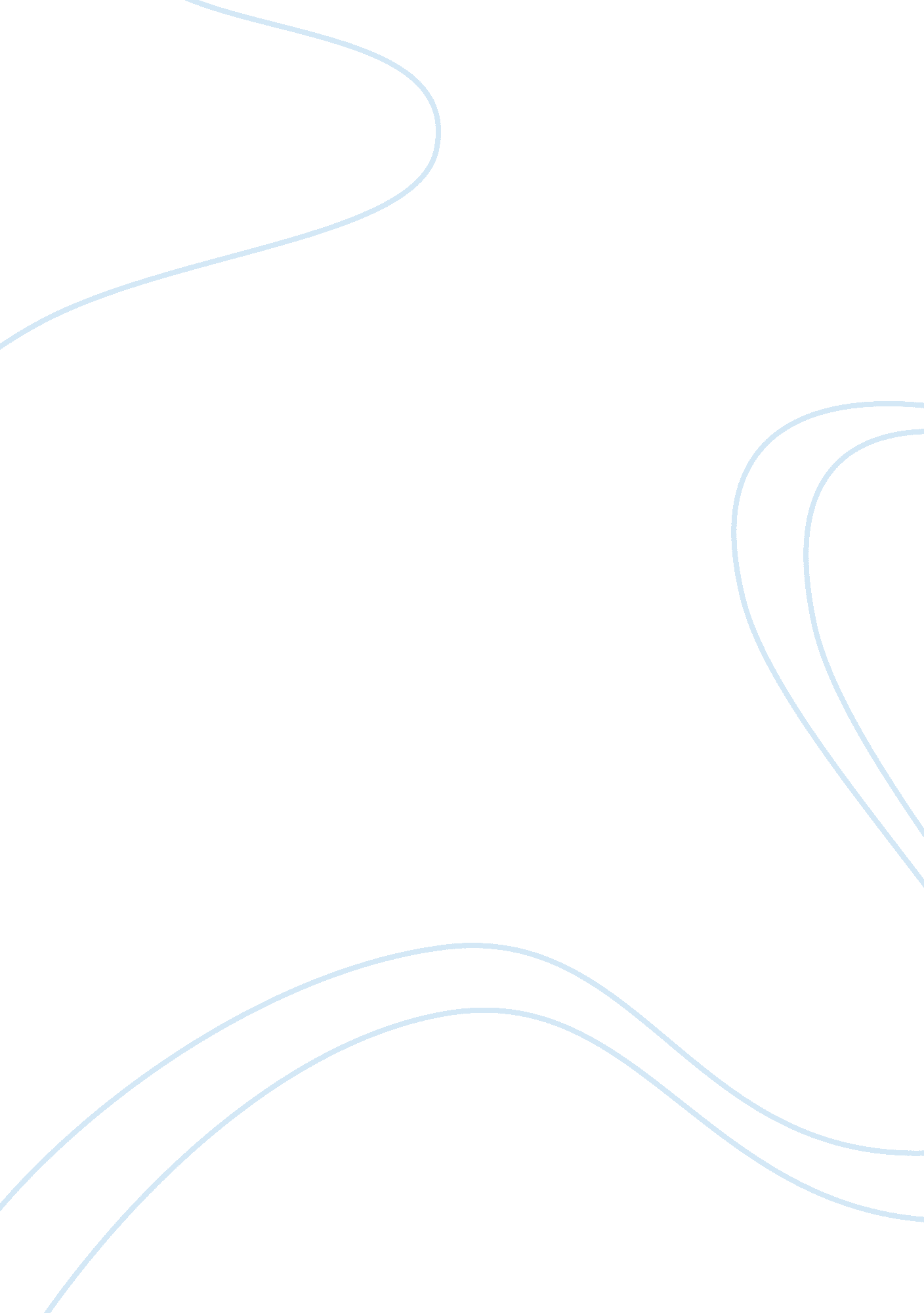 Evaluation essayBusiness, Company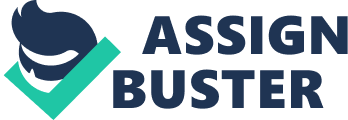 Elan Brannan Evaluation Essay October 26, 2012 Toyota Camry vs. Honda Accord All across America millions of people search for a vehicle to keep them safe while driving. But that isn’t all car consumers look for, car buyers want style, comfort, and most importantly a smooth calming ride. For many years consumers have been comparing two top rated cars, the Toyota Camry and the Honda Accord. Both cars excellent in ratings all across the board however, the Toyota Camry is the number one best safety pick in its class. Looking at both cars history one might decide to choose the Camry because of its long list of positives, but the Honda Accord in the recent year has stepped up the quality. The Honda Accord has improved seats, now with better back support along with more space and better views from the windows. All qualities consumers have come to love. The Honda Accord is the best overall sedan when compared to the Toyota Camry. At first look the design of a car can be intriguing and exciting. The Honda Accord does just that by offering sleeker and bolder abilities with the outstanding newtechnology. Both models offer Bluetooth, hands free calling and audio streaming but Honda has gone well beyond that, also offering SMS text capability, Pandora audio streaming, dual-zone climate control and an eight inch i-MID display”(Halverson). Honda also took the time to redesign the back seats. The seats are now higher so the passenger can have an easier time looking out the window. The 2012 Camry was redesigned to compete with the Honda. Camry’s have always looked boring compared to the bold design of an Accord. According to Halvorson, although the changes were so subtle and evolutionary they might not have even been noticed. The new 2013 design of the Accord does look a slightly more exciting and better proportioned on the outside, with more of a premium look inside. The design of the Camry has put itself back in the race with the Accord. With a better look maybe more customers are stopping to look at the Camry instead. The design of the Honda Accord speaks for itself but there are more advantages car buyers want to take a look at. Fuel economy is another big factor when buying a car. The Toyota Camry beats Honda in fuel economy, a whopping 43 mpg city and 39 highway however, the Accord offers a lot under the hood. The Accord earns an excellent 27/36 mpg with its new direct-injection four-cylinder and continuously variable automatic transmission (CVT), while the four-cylinder Camry gets 25/35 at best. V-6 Accords are especially smart and efficient, with ratings of 21/34, while Camry V-6 models stand at 21/30”(Halverson). For someone who likes a little bit more edge when driving, the Honda is a better choice. When looking at the hybrid models Honda does not yet have anything planned to release to the market until 2014 but they are expected to do well. Camry is not the leader in hybrid cars but they are doing very well right now. Nevertheless comfort is always must! A comfortable ride can be a deal breaker. Whether it is commuting or taking the kids to asoccergame the new back support technology and more space for your legs is making this car seem perfect. Also, the Honda Accord offers noise control to keep all of those outside noises out for an even more comfortable drive. “ So they’re among the better choices for carrying adults in the back seat. With its rather low beltline and a little more slide glass, the Accord offers a slightly better view outward for those in back-possibly eliminating the need for Dramamine”(Halverson). As for the Toyota Camry, it was proven to be the overall best drive, when it comes to bumps and being on the freeway. The Camry does not have noise control but it does have insulation proven to make the car ride less noisy and the car ride feel more peaceful. Both cars come so close in quality but what about quantity. Which one costs more? Every car can have all the bells and whistles but what is that going to cost? The Honda Accord wins here too, but not by much. The price for a 2012 Honda Accord is $21, 680 and the Toyota Camry is $22, 055. Looking at both cars they compare quite nicely. Although there are many similarities, the differences are what set these two cars apart. The Toyota Camry is a smoother ride, safer and its fuel economy is amazing. The Honda Accord offers more technology, comfort and better driving capability. Both cars have been recently redesigned and have added upgrades. The Accord is a better car because of its less expensive price and complete package of a car. There is nothing this car doesn’t offer. Yes, the Camry does go beyond safe and reliable but the Accord is not far behind. For the price of a Camry you’re getting safety, but for the price of an Accord you’re getting safety and style (Halverson). Overall the Honda is a better car; the company offers more amenities as well as a more modern feel. By offering more space and different technology the Honda wins best overall car when compared to Toyota Camry. Works Cited Halverson, Bengt. “ Toyota Camry vs. Honda Accord Compare Cars”. The Car Connection. N. d. September 11, 2012. October 24, 2012. 